Senate Minutes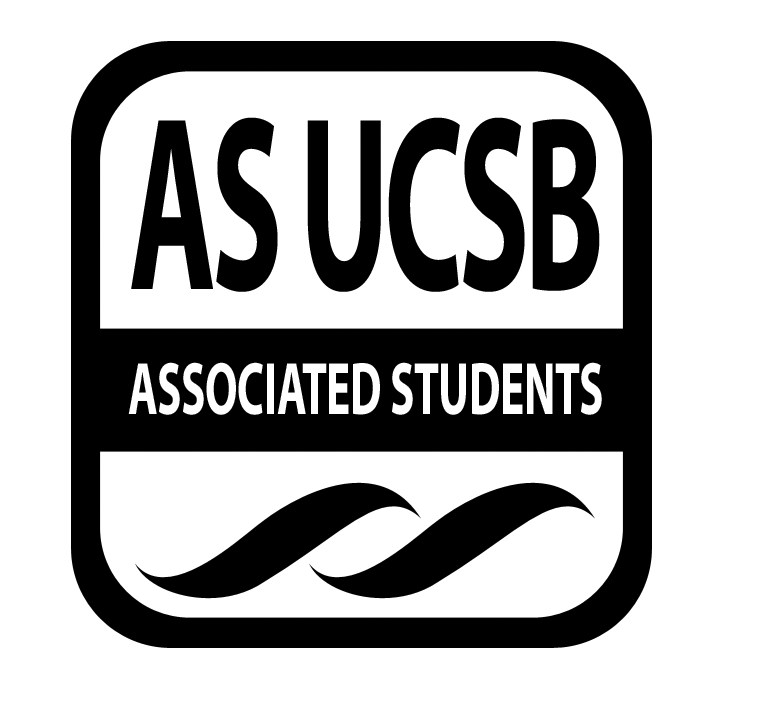 Associated Students 02 November 2016Corwin Pavilion Minutes/Actions recorded by: Melissa Powell CALL TO ORDER     6:41PM by Natalie Jordan, INTERNAL VICE PRESIDENTA) MEETING BUSINESSA-1) Roll Call A-2) Excused Absences   MOTION/SECOND: Selki/ Stoll Motion language: motion to excuse Senator K. Collins for the entire meeting ACTION: Vote: CONSENT Vote Taken: 6:42pmMOTION/SECOND: Stoll/ MartingMotion language: motion to approve all absences: Senator Jordan for the entire meeting, Senator Divin at 9:30pm, and Senator K. Collins for the entire meeting ACTION: Vote: CONSENT Vote Taken: 6:43pmA-3) Acceptance of ProxiesMOTION/SECOND: Selki/ SilvaMotion language: motion to add the proxy Dahee Choi for Senator K. Collins and approve all proxies: Dahee Choi for Senator K. Collins and Ryan DeCarsky for Senator Jordan  ACTION: Vote: CONSENT Vote Taken: 6:43pmB) External ReportsB-1) Chancellor’s RepresentativeB-2) UCPD RepresentativeB-3) GSA RepresentativeB-4) University Center Governance Board RepresentativeMOTION/SECOND: Hobson/ Ellenhorn Motion language: motion to suspend the orders of the day and go to Public ForumACTION: Vote: CONSENT Vote Taken: 6:44pmC) New Business*Moved here at 8:47pm110216-19 A Resolution to Create a Pardall Center Governance Temporary CommitteeDohoney:This resolution is to create the committeeRight now the Pardall center and staff oversee those funds that are in legal codeIt has not been created or in operationThis ensures that all the representatives are chosen Stoll:There is a board in legal code but it is not activeThis creates the board and gives it the resources it needsMOTION/SECOND: Fernandez/ Velasquez Motion language: motion to move this to immediate consideration ACTION: Vote: CONSENT Vote Taken: 8:50pm110216-20 A Bill to Omit Policy 32 from Legal Code Dohoney:It is an AS contribution for fundsThis strikes out the policyFernandez:It is not a relevant policy we want to keep legal code up to dateMOTION/SECOND: Stoll/Motion language: motion to send this to immediate consideration MOTION/SECOND: Silva/ SelkiMotion language: motion to amend the motion to send this to internal affairs ACTION: Vote: CONSENT Vote Taken: 8:51pm110216-21 A Bill to Omit Policy 27 From Legal CodeDohoney:This is another policy not in effectThey are fine taking the policy outWe are keeping legal code up to dateLopez :This is updating policyDohoney said it allMOTION/SECOND: Stoll/ SilvaMotion language: motion to send this to internal committeeACTION: Vote: CONSENT Vote Taken: 8:52pm110216-22 Bill to Change the Deadline for Fee Initiatives Samayoa-Velasquez:This was suggested to me by elections boardThat way UCop and Elections Board has enough time to look over the languageIt can be finalized and presented to senate with enough timeJordan:It is time sensitive so we need to act on this immediatelyMOTION/SECOND: Silva/ VelasquezMotion language: motion to send this to internal affairs ACTION: Vote: CONSENT Vote Taken: 8:54pm110216-23 A Bill to Update Article XVIII of the AS Legal CodeLopez:Early in the quarter I was approached to fix a couple of things in legal code because of the circumstances last yearThere were expectations of elections board that they could not meetThis is a comprehensive billWe can discuss this furtherSamayoa-Velasquez:Elections Board suggested itWe sat and read through everythingMOTION/SECOND: Silva/ RecinosMotion language: motion to send this to internal affairs ACTION: Vote: OBJECT Marting:There is only one thing that I want clarificationAnything unique could be considered the senate liaison’s domain to change within the elections board legal codeACTION: Vote: CONSENT Vote Taken: 8:57pm110216-24 A Bill to Update Article VI Section 16 of AS Legal CodeLopez:This is for elections boardThey took out sub-committeesSamayoa-Velasquez:We went over it with Elections Board and they are okay with itMOTION/SECOND: Selki/ RecinosMotion language: motion to move this to internal affairsACTION: Vote: CONSENT Vote Taken: 8:58pm110216-25 A Resolution to establish a working group to edit and improve AS Legal Code Fernandez:This is a work group within internalWe will go through legal code to see what is relevant and what needs to be taken outAny changes will be approved by senateDohoney:Bianca said it allStoll:We talked about this in internal last week and we think it is a really good ideaThere are errors in legal code so we need to go through itMOTION/SECOND: Stoll/ GreenbergMotion language: motion to move it to immediate consideration ACTION: Vote: CONSENT Vote Taken: 8:59pm110216-26 A Resolution in Support of Free SpeechHobson:I want to say that this is unrelated to the discussions todayWe passed this unanimously last yearThis is just saying that we are in support of free speechGreenberg:I can’t say much more than thatHobson approached me and said we should go through thisMOTION/SECOND: Marting/ FernandezMotion language: motion to send this to immediate considerationACTION: Vote: OBJECT Fernandez:We need to discuss the fact that this allows students to practice hate speechIt is convenient that this resolution is presented on this dayI think it would be important that we are going to differentiate between hate and regular speechStoll:I think that it is very vague and broad in a sense that it should beThere is no obligation on the site of the university to protect the students from certain ideasI think that this resolution states thatACTION: Vote: OBJECT Silva:I think that as Senator Hobson said earlier, the last resolution was a little more in depthI think that some of us have some questions and we want to see a more in depth resolutionThis is a very important thing to discussI am not against it, I just don’t think that it is completeDohoney:I agree with everything in the resolutionI am worried that the timing of this will be misinterpreted itIf we fund College Republicans tonight and then pass this, it can become a big dealIt might be better to wait a little bitHobson:I don’t want it to be seen as anything it shouldn’t be seen asMOTION/SECOND: Barlev/ SelkiMotion language: motion to amend the motion to table this for one week ACTION: Vote: CONSENT Vote Taken: 9:04pm110216-27 Resolution for Fossil Free UCSB Hendizadeh:This is a student sponsored piece of legislationI would like this to go to externalIt is a resolution to encourage UCSB to divest from fossil fuelsI think that this should go to externalStoll:To clarify, this is a resolution supporting a group on campus that wants to divest from fossil fuelsI think it is important to avoid global warmingI recommend that this goes to external affairsMOTION/SECOND: Barlev/ SilvaMotion language: motion to send this to external affairs ACTION: Vote: CONSENT Vote Taken: 9:06pmBox Office Analyst:Natalie Jordan:This is a job descriptionSilva:I did not get this in the additionsMOTION/SECOND: Fernandez/ Sandhu Motion language: motion to move this to immediate consideration ACTION: Vote: CONSENT Vote Taken: 9:07pmIV Office Assistant:MOTION/SECOND: Jordan (Proxy)/ EllenhornMotion language: motion to move this to immediate consideration ACTION: Vote: OBJECT Vote Taken: Hand Vote: 24-0-0 PASS 9:09pmD) PUBLIC FORUM*Moved here at 6:44pmMOTION/SECOND: Stoll/ BarlevMotion language: motion to set the time limit for each speaker for 2 minutes with no extensions ACTION: Vote: OBJECT Lopez: I think some students want more time to talk Barlev:I think that judging by the number of students here and for the essence of time, that students should be encouraged to keep it concise and under two minutes Silva:I believe it will be obvious when a speaker is eating up time or notThe only reason that people are here today is because people elected usI think that we should have a case by case basisWe need to respect the speakersGiolito:I think that for the interest of time, 2 minutes is enough time to speakI want to hear everyone’s voiceThis is for the interest of time so we do not get out of here at 3am ACTION: Vote: OBJECT Marting:I think we should pass this motionACTION: Vote: OBJECT Vote Taken: Hand Vote: 18-6-0 PASS 6:47pmTiffany Yeh: ElectionsI am the Chair of Elections BoardHere to talk about the reform to elections codeI was here to answer any questions but this is in new businessGiolito:Who is the current liaison to elections board?We have 2 right nowWould these senate liaisons have a say in what elections board does?NoSilva:Is it true that the senate liaisons to elections board are not allowed to run again?YesDohoney:I saw in your minutes that there was a discussion on extending the elections period.Is this an ongoing discussion?The final decision was move it to Sunday at 8pmDohoney:This is different from last year?YesHobson:Will this go into affect this year or next year?One of the big things it getting to be running next yearStoll:It says that the names of the candidates will be randomized.What does randomized mean?It has always been this wayThe names for every position will be randomized based on the systemMarting:In the bill, can you explain the additions?Elections code, by week nine of fall quarter, is for the full yearAnything after that is the senate liaisons job Tai Kang: IVCRCPardall carnival went greatIf you have any questions let me knowJoan Hartman:Running for 3rd District supervisorI wanted to tell you about my qualifications and encourage you to voteI have a PhD and was a teacherI served for 6 years working with neglected and abused foster childrenWhat I want to do, if elected, is work with you on safety issuesI have volunteered for UCIV I am eager to get the sobering center established Richard Behiel: Free SpeechI have never seen more a divided student body with being at UCSBWe have people who support TrumpNowadays, and from social media, there are a lot of people bickering and insultingI actually like the insults and memes on TwitterIt is a back and forth debateAt the end of the day, we have people with different points of viewYou can never change people by insulting themYou have to be able to express your ideas and accept other ideasMitchell:For freedom of speech, is it alright if it incites violence?It does not incite violence, violence incites violenceNushi Yapabandara: The Senate Approval of $5K for College RepublicansI want to talk about the $5000.00 dollar approval I think its ridiculous that this has been funded since it has made many students on campus uncomfortablePeople are paying to attend this college, which is making some people feel uncomfortableSamantha Brown: Addressing funding decision of ASFB for Ben ShapiroI am hear speaking on the $5000.00 being allocatedI want to bring up May 23th, 2014 regarding the tragedy in IVI understand that we live in an age where technology can desensitize us to violenceI want to bring up that we have the memorial on campus for these victimsI understand that people think that free speech is harmlessSo many people of color have problems with this speaker because he has hateful ideasThe issue is that the student fees that the students of color are paying is going to this event, which makes us uncomfortableTo hear his opinion is not necessarily the most usual stanceWe are not a monolithSilva:Do you feel that people’s words are an insight to the way they act and can be precursors to the actions they may take in the future?Unfortunately yesYour behavior sometimes includes your beliefZenzile Riddick: Addressing ASFB for Ben ShapiroI am going to read the first half of the letter we created for senateThe student bill of rights says students should be free of discrimination in the universityWhen AS and campus student groups conflict, you senators must make a decision that accurately represents the student bodyOn, October 31st the AS Finance and Business funded the College Republicans $5000.00Today, Trayvon Martin would still be alive and 21 years old if he was not shot In the Finance and Business Minutes, the speaker Ben Shapiro will provoke thought on these issues, as said by a representative of the College of RepublicansDanielle Patterson: Addressing ASFB for Ben ShapiroBlack Lives Matter was created as an affirmation of the black lives contribution to the society in the face of oppressionWe see our lives and experiences as reflected in their lives stories and experiences in those affectedThe Black Lives Matter movement is the reflection for the needs of the people in societyThis event does not promote diversityIt furthers marginalization and oppression in the black communityWe are triggered and offended about the title of the eventAndrew Gates: Ben ShapiroPresident of UCSB College RepublicansI want to speak about the Ben Shapiro event and its fundingContrary with people think who call us fascistsMy issue with the people is not that people are protesting this event, but they feel the need to shut down an event of freedom of expressionWe are paying thousands of dollars to express ourselves and to find truth that educates ourselvesYes Ben Shapiro isn’t politically correct, and even though some people do not agree with what he says, he holds views that the majority of the people in the College Republicans believe inAnyone student can speak at the event and express at the Q & ASilva:Do you feel that a group can host honest and neutral discourse on the black lives matter movement, when on their social media page, they are showing anti-blackness and racism whenever the Black Lives Matter topic comes up?I find it ironic when these racist accusations are affiliated with our clubThis accusation of racism and anti-blackness is untrueI think its valuable to criticize the Black Lives Matter movement Silva:Are you aware that the name of the event in the minutes was taken literatim from the funding request presented by the College Republicans?The title is wrong in the minutes “Lies, Prejudice, and the Divided People: The Legacy of the Black Lives Matter Movement” is the correct titleThe minutes said it was titled, “The Legacy of Black Lives,” which is incorrectWe are not addressing the whole race, but the social movement itself That mistake was so crucialJason Garshfield: Free Speech/ Ben ShapiroThis movement directs my degreeI was hoping that this would be something I would not have to come speak to you about again I would like the thank Black Lives Matter for coming outBlack Lives Matter says they want dialogueI have worked with many of you and talked to all of you about freedom of speech beforeI think that you understand the value of free expression The world is watching you, no matter what the people see, they will not take kindly for suppressing free speechMitchell:Do you have legal permission to take pictures and record us?I do not understand of what you are askingGiolito:Regardless of party or political affiliation, do you think Ben Shapiro is a credible and non-biased news source?Are you aware he resigned from media this year?Giolito:NoGiolito:Regardless of whether or not Ben Shapiro resigned from media, by him having a long time affiliation with the media, does that not hold up and not matter?Are you saying that we are not allowed to have a speaker on campus without any bias?With regards to the legality of this event, it does notI believe that the left is a direct proponentSaying that Ben Shapiro should not have a voice is wrongI think Donald Trump will win this electionJosephine Ampaw: OSASAG Public Forum Report: (For Full Report Refer to Exhibit A)I am the SAG of UCSB I represent all students from every race, gender, ethnicity, etc.It is your job as Senate to represent the needs of the studentsI will not tolerate any disrespectOn page 48 of legal code, it states that executive officers must provide guidance and leadership to the senate membersIf anyone sees that you show any form of disrespect to students, I will have a one on one conversation with youStoll:If this event was prevented from happening, do you feel that you are accurately representing all students’ opinions on campus?Yes, because I represent every studentIf they disagree with my personal morals, that’s too badIf BSU feels a certain way, I will help themIf College Republicans asked me for help, I will help themBut I have my personal opinionsEric Lendrum: College RepublicansI want to apologize to Senate for being out of order earlierI am member of College RepublicansI am speaking to you as a UCSB student and a fellow AmericanThe right we have as American’s includes freedom of speech and expressionThese events are funded because it is our right to free speech and provided by legal code of the schoolWhat has made USA the greatest society in human history is our right to freedom of expression and to be able to agree to disagreeI am talking about the idea of the universityThe idea that we can agree to disagree is what makes us greatIt is important to maintain free speechIf you want to cancel this event because some people are offended by it, this is setting a very dangerous precedent Viranda Woodard: Negative Reactions to Ben ShapiroUCSB is #12 as the least diverse campus My argument is against having an event for an anti-issue, which is actually a hate crimeThis event is going to trigger anger To address the issue regarding how some people cannot directly relate to the issues we face, how are you going to educate them?How are you supposed to be heard if you cannot feel safe on campus?Nadia Talley: HatredPolitical Co-Chair of BSURegarding the statement that safe spaces are only used for emotional support: I disagreeAs a white man, you do not have to worry about safe spacesYou do not have to worry about it affecting your physical beingThis event will incite hateful speechSomeone said that you cannot change somebody’s point of view by insulting themThe people in this political party, and the people that they are following, such as Donald Trump, are insultsThe purpose of this event is to insultLadijah Corder: BSUCo-President of the BSU One point that has not been brought up is logistically, this event should not have even been funded because the organization that promotes this event has not gotten approval with OSL before being funded by Finance and BusinessIn terms of Ben Shapiro, and that words cannot incite violence; what is important is to understand that when students are in a space where they are being insulted and attacked, it is an issue and something that you should not stand forAndrew Cavarno: BLM EventThe tragedy two years ago regarding Elliot Rodger has nothing to do with Ben ShapiroAs we get into the talk of Black Lives Matter, a little history of myself will give more insight on how I came to these conclusions I was raised in a majority minority communityThis played a big part in shaping my political ideologyGetting involved with UCSB for Bernie, I realized that these groups were plagued by complete ideological conformity and cannot defend their ideasI felt that my conscious showed me that I should not be a liberal and I leftMany students feel that they have the rite to silence other studentsMost socialist ideas are based in evil, jealousy, greed, and failureI treat you with respectI would never shut down an event because I disagree There are many events on campus that happen that I disagree with Ellenhorn:What type of events were you talking about that you disagree with?“The Mask You Live In” screening for instanceJust because I disagree with the ideas that masculinity is evil, I would never organize an event and try to stop people to voice their opinionsThis goes against what a university is supposed to stand forAndrew Pragin: CSD CandidacyI am running for the IV Community Services Board of DirectorsIt is an interesting boardOut of those 7 board members, only 2 will be elected this NovemberEssentially, there are 4 people running for this,My qualifications:I have been involved in UCIV, I have chaired community center meetings, and moreI know a lot of IVI am running because I believe that we do have a voice, and it is really important that you elect the people to know your voice and represent you wellMarting:What projects will you be working on if elected?I will continue work with the IV community center and developmentI previously have a platform for decreasing police pressure during major eventsGiolito:For all that are interested, can we speak with you?Andrew:You can contact me through Facebook or through a my phone 8054505065 is my numberEmily Williams: College Republicans FundingDirector of Communications for UCSB College of Republicans I am caseworker for OSAWords only have as much meaning as you let them haveNot funding an event because some students are too cowardly to accept the responsibility to deal with their feelings is ridiculous Marcello Mendez: College Republicans FundingFor the snakes that like to hide under the banner of free speechNatalie Jordan:I cannot allow you to speak to my senate like thatIf you the senators snakes I cannot allow you to continue If you give us respect and we give it to you that would be greatThis is the greatest test of democracy todayGuy Singer: Ben Shapiro4th year student hereOpposing opinions do not go awayWhen you outline an opinion, it only makes it worseIf there is a clear, high moral ground, it no longer worth debating about, but we still debate issues like this, such as climate changeWe debate with College Republicans because intellectual growth is forged on this campusIs Ben Shapiro promoting bigot ideas, maybe yes, but let him speak anywaysMayela Morales: USSAWe believe that the 5k funding shows harassment of black students and students of colorUSSA has a history of working with students that deal with racismWe acknowledge that black and brown bodies have been historically marginalizedWe fight to reduce thisThis event is a direct attack to students on our campusIt makes it uncomfortable to a point where students cannot focus on their school workCharles Neumann: Free SpeechUpon hearing about the Ben Shapiro event, I want to express my opinionI do not support Donald Trump or Ben Shapiro, but let him speak In America, a university is based on Democracy and the freedom of speechLook at other countries that do not allow thisThey do not allow freedom of expression or speechThey want to stand for one doctrineTherefore I think that allowing people to speak circulates ideasWhoever wants to protest I think they should go to the event and proudly protestMariah Boyd: BSU LetterI am reading the last part of the letter draftedIn legal code you must protect the rights of studentsWe articulate why this event is not on par with the legal codeNo one on Finance and Business asked to see if this event was approved or notAt the very least, Finance and Business should have tabled the requestBen Shapiro has given other talks and speaks false accusations about the Black Lives Matter Movement  We are asking you to protect the right to protect students from being harassed based on race, gender, religion, and moreThe university may not be able to stop the event from occurring, but as senate, please do not approve it Eddy Kuvimbanashe: Ben ShapiroWe believe that institutional racism is real, but Ben Shapiro denies this He says that racism occurs because of black cultureHe demonizes black people and black cultureI find this insulting to hear that the only reason black students are in college is because of the governmentFor senate to fund this event that insults the black community is wrongDo not fund this because of these insultsTo bring this man to UCSB is an insult itselfAlexandra Gessesse: College RepublicansMulticultural Awareness Chair for Santa Catalina North TowerOne thing that we are trained about is being inclusiveReading the title alone, this is not inclusiveRegarding the statement from one previous speaker; BSU does not try to silence opinionsWe are not a political groupWe are a minority on this campusSanta Catalina has 7 black students living in both towersBianca Graves: Ben ShapiroBSU Co-ChairLast year, St. Michaels Church had a sign saying promoting the Black Lives Matter movement, and it was found with a bullet hole in itWith these events like Ben Shapiro, they get security and get to be comfortableWe are emotional minorities, but we get bullet holes?Do not say here that words mean nothing and words do not incite violenceDo not be ignorant Adam Tabor: Ben ShapiroI affiliate as a student of color I support College Republicans to bring Ben Shapiro to UCSB even if I do not support what he statesMonae Orange: Ben ShapiroAs apart of BSU, we are not here to support the Black Lives Matter Movement, but we are here to support as black studentsThis is our lives and safety on the lineWe are here to represent ourselves as students on campusThis event jeopardizes our safety on campusChadwick Moore: Ben ShapiroI understand free speech of the Constitution of the United StatesI hope to one day support this countryI do not support senate to fund this eventI feel that student fees going to this event is wrongBringing in Ben Shapiro will push down black livesThis man will not bring a civil discourse They can have the event, but I don’t agree with the school paying for itBarlev:Could you please restate what you said earlier regarding the Supreme Court?This regards the Supreme Court ruling of free speech topics within groupsGerardo Banuelos: Ben ShapiroI am apart of College RepublicansI think that it is disgusting to recount the shooting on campusI am a Hispanic, and I believe that the U.S. is the greatest nationWe must preserve the foundation of freedom of speechI am a big fan of Ben Shapiro and I believe that he is one of the most intelligent political minds of our timeI believe strongly in diversityI believe strongly in the diversity of viewpointsWe will never know who is right and who is wrong if this discussion does not happenMarla Arciniega: Funding for Ben ShapiroI am here as a student of this university who pays student feesAs someone who pays into those fees I want to express my rejection to the dialogue of this man who opposes a movementThe main concern is that this event is being sponsored and funded by AS*5 minute break at 8:07pm *Resumed at 8:15pmDulcinea Arroyo: Funding for Ben ShapiroFor the Latino students, we think that this is an attack on usSuch as Feminism is Cancer last year, funding this event on the attack of minority students is something we need to addressI did my research about what this man says and all I saw were hateful videosHaving people speak here that are against Black Lives Matter is wrongWhy can’t we respect the ideologies of Black Lives Matter?Yaneli Gutierrez: Funding for Ben ShapiroLegality isn’t everythingThere are many unjust lawsFreedom of speech should not be used to dehumanize peopleStudent money should not be going to speakers who dehumanize already marginalized students on campus Adam Kodor: MinoritiesHere at UCSB, I am a minorityWhen I hear that the event is being funded by the school, it is disgustingThis is a jokeMy family’s hard earned money is going toward thisI thought we try to create a positive and safe spaceThis will only start more violence and hateSometimes logic is more powerful than what is written in a bookDo you think that a bigot and a racist who stands against what we push for in 2016 has earned the right to speak at a diverse campus such as UCSB?Dominick Dicesare: Ben ShapiroI am a libertarianI do not support Ben Shapiro or his opinions But I support his right to speak on campusI will ask him questions about his opinionsI want to let him know that I disagree with his opinionsI want to address the logic being presented at the podiumSome say that Ben Shapiro speaks hatefully, but we do not believe he speaks hatefullyWe want to bring him here to speak against that hateful sideIf we are going to disallow this event, and we refuse funding based on someone calling this hate speech and refuse to fund it because of this, then never approve anything that is brought to this campus because I do not agree on it and find it offensiveI am a snake, do not tread on meRichard Zierer: Ben Shapiro EventThe other side claims that we are the violent groupWe have high security groups because we have toMembers of our group have been physically and verbally assaulted, sexually harassed, and have been spat on, punched, and kicked, for wearing Trump gearThere was a confrontation of the tearing down of postersIt was instigated by the other side and there is evidence to prove this and it was unprovoked Mitchell:Post the god damn video We will post it * Senator Mitchell departed early at 8:26pmEvery single political event, biased or not, is in support of liberal ideasThese events received funding from ASLook around this room, 75% of the people who spoke today, spoke on the behalf of the other sideYou are not the minority on this campus, you are the majorityEvan Quash: Ben Shapiro I want to say that, I do not think that it is right to use our money to allow someone to speak here that has such hateful rhetoricBlacks, Latinos, LGBTQ, and other minorities are being offendedMany students come from places that aren’t as safe as a college spaceWe need to respect everybody for who we areThis undermines how RHA attempts to make the campus safe for as many students and residents as possibleWe need to keep this a safe spaceDo not spend money harming our mental and emotional healthVance:Do you find it troubling that what a representative from College Republicans said about the event in the Finance and Business committee regarding civil discourse? I feel that it goes along with the rhetoric that is going on todayI come to this campus and this man will come here and make me feel smaller and afraid He will make me feel like my life does not matter Thao Nguyen: Womyns CommI am the Co-Chair for Womyn’s commissionStudy jam at GSA lounge from 5-10pmWe are working to change our legal codeWe will have a conference on February 11thWe are trying to find a co-chairLopez:You said you are looking for a co-chair?Yes Are you in contact with CoC about that?Yes I amSelki:When will you be releasing the final information for the February event?We booked the rooms, and we will have a budget for the beginning of winter quarterWe should be expecting this information in winter quarter?YesLeiya Factoran: Ben ShapiroThank you for allowing me to speakI am not in opposition to freedom of speechI appose the funding of a speaker that has a history of anti-black and transphobic speechThe attendance here at this meeting is to voice our opinions that we are feeling unsafe because of this eventJoseline Garcia:I am speaking as an alumniI always saw senate meetings like thisStudents of color come to you all saying that they do not feel representedThere is a difference of freedom of speech and feeling violated on campusIf you do not feel safe here, and you cannot function here, how are you supposed to be a student?Higher education is supposed to be affordable and accessible but how does that work if you are bringing a speaker like this here?I cannot believe that this is taking placeYou have a decision on who you want to representA student of colors experience is different than a white students experienceI’m not coming here to tell you how to spend your money, because I am no longer a student hereThink about this and your prioritiesEzra Mernin:Words incite violenceI am a trans studentA number of my friends and allies have been harassed and insulted by transphobesPhotos of us were circulating online without our consentMoney cannot be taken from students to fund this eventAmariyanna Anderson:I am a first yearI feel like it is crazy that I am standing hereWhen you feel that, as a white person, that you feel higher than us, that is not rightThis event is saying that my life does not matterYou can allow this event, but when all of this violence comes from it, especially when an alumni comes up here sand says they have seen similar issues like this before, it is sadViolence will come out of it, and it shouldn’t have to come to thisBlack Lives Matter represents all the minorities here, it’s for the Mexicans, for us, and for anyone who feels not up to par with the white students hereAt our BSU meetings there are white students that agree with us because they see what we seeFeeling this way is not rightRecinos:Are you aware that you said Mexicans instead of Latinx?Yes Sydney Hempstead:I just want to say that I just got hereI am a freshmanWe are already feeling uncomfortable by events being held at this schoolFor this school to promote this is not okayThere are so many racial barriers I faced just to get to this school, and when I get here I see that it is still happening For us to have to fight for this against senate it is not okayOther people have said that our main focus is schoolIf our school is supporting events that attacks our identities, then our focus will shiftThat is not fair to usHow am I going to go back and tell my black community that I go to this school that is already predominantly white that there are events being held that attack my identity? That is not fairLuvia Solis: Ben ShapiroCo-Chair of SCOREWe cannot endorse AS to fund an event to further marginalize studentsWhen College Republicans asked for this money, not one senator asked us for our adviceWe could have avoided this if you have asked usWe demand that this funding be revoked on behalf of the students of color on this campusDon’t pretend that you care about students of color when only 3 senators applied for our students of color conference and barely any show up to our meetings Yovany Mejia: Ben ShapiroI am a Hispanic student at UCSBI am disappointed in my fellow Latinos and Latinas not for being conservative in the Republican Party, but for further marginalizing the students on campus  MOTION/SECOND: Selki/ MartingMotion language: motion to resume the orders of the day ACTION: Vote: CONSENT Vote Taken: 8:47pmE) Acceptance of AgendaMOTION/SECOND: Dohoney/ RecinosMotion language: motion to add “Use of Technology” as a discussion item ACTION: Vote: CONSENT Vote Taken: 9:10pmMOTION/SECOND: Giolito/ HobsonMotion language: motion to accept the agenda ACTION: Vote: OBJECTMOTION/SECOND: Marting/ Hobson Motion language: motion to amend the motion to add a discussion item on “Police Body Cameras”ACTION: Vote: CONSENT Vote Taken: 9:11pmMOTION/SECOND: Silva/ Stoll Motion language: motion to accept the agenda ACTION: Vote: CONSENT Vote Taken: 9:11pmF) Consent Calendar102616-13 A Bill to Update the role of CCS Senator in the CCS Student Council MOTION/SECOND: Hobson/ FernandezMotion language: motion to bundle and approve consent calendarACTION: Vote: CONSENT Vote Taken: 9:12pmG) Action ItemsG-1) Immediate Consideration110216-19 A Resolution to Create a Pardall Center Governance Temporary CommitteeMOTION/SECOND: Silva/ Velasquez Motion language: motion to approve the resolution ACTION: Vote: CONSENT Vote Taken: 9:13pm110216-25 A Resolution to establish a working group to edit and improve AS Legal Code MOTION/SECOND: Selki/ HendizadehMotion language: motion to pass the resolution ACTION: Vote: CONSENT Vote Taken: 9:14pmBox Office AnalystMOTION/SECOND: Fernandez/ Samayoa- Velasquez Motion language: motion to approve the job description ACTION: Vote: OBJECTVote Taken Hand Vote: 24-0-0 PASS 9:15pmIV Office Assistant:MOTION/SECOND: Hendizadeh/ Jordan (Proxy)Motion language: motion to approveACTION: Vote: OBJECT Vote Taken: Hand Vote: 24-0-0 PASS 9:16pm*Moved here at 11:41pm:College Republican Funding by Finance and Business Minutes 10/31:Silva:I was looking at Finance and Business policies86.20 and 86.30 It says that we should be funding events using student fees and to provide for educational benefitsI am in disagreement that this event enriches educationJordan (Proxy):I learned a lot todayI think that we are in agreement of what the policy saysI think it is good to understand that the body is going to set a precedentI want everyone to know that what the decision will be, that you have the power to look at content over policies Stoll:I have my opinions on himI am sitting here as a senator, I have to vote for legal codeAs an elected official I cannot vote on how I feel Preventing a group from having a speaker to come is going to create more speakers to come and argue againBarlev:We heard time and time again that our consideration cannot be content basedWe heard time and time again that we have to allow the funding of organizations to bring speakers hereThe rules are the rulesSelki:I think that no matter how disgusting we think the content is, it is our job as senators to follow legal codeSince we cannot vote content base, we might have to approve funding for the eventAs long as it is not a call to hurt people with physical violence, we can’t just vote against it because it hurts other peoples feelings or they do not agree with it Everyone has the right to free speech and it is in our legal codeIn regards to safe spaces, I understand that a lot of individuals feel uncomfortable about this eventWe can create safe spaces during and after the even to make it as safe as possibleSilva: For Finance and Business we get information about their eventI do not understand what people mean by the separation of contentPart of the procedure for Finance and Business is checking the contentConstitution says we need to provide safe spaces when needed There are over 1,000 students spreading their concerns through a letter We had to move to a different room for this meetingIf we approve this we are not upholding this safe spaceSafe spaces need to be made in accordance to the constitutionWhere do we draw the line on the content?Samayoa-Velasquez:Everyone is saying that we cannot vote content basedIf we close off this opportunity we close other opportunities of discussion for the futureThe same argument that they have can be used for anything regarding safe spacesPeople’s feelings will get hurt no matter whatWe cannot cater to everyone's feelingsWe represent the students and no one is going to agree 100% on everything we do It is our job to make sure that every voice is heard even if it’s the hardest one to be heardRegarding the content, we ask the group if the event is accessible to all students during Finance and BusinessWe ask what will happen in the event, but we do not know until it happensI feel that we as an association need to make sure every voice is heardWe cannot limit voices and if we do we are setting a precedent to limit other voices To legal code standard, if they did everything right, they deserve their fundingPersonally I have really strong feelings about these thingsWe cannot vote based on feelingsWe do what we swore to do as senators and follow legal codeEllenhorn:Other people will be willing to make other events such as safe zonesRegarding what we ask about content, we ask if the event is open to everyone, and this event is We cannot silence the group based on our own opinionsWe have to follow legal codeIt is our responsibility to fund them because they are a group and they want to have this eventMOTION/SECOND: Ellenhorn/ DohoneyMotion language: motion to approve the action itemACTION: Vote: OBJECTVote Taken: Vote to Vote: 16-7-0 PASS 11:59pmMOTION/SECOND: Samayoa- Velasquez/ RecinosMotion language: motion for a secret ballotACTION: Vote: CONSENT Vote Taken: 11:59pmVote Taken Secret Ballot: 16-5-2 PASS 12:08amMOTION/SECOND: Stoll/ BarlevMotion language: motion to resume the orders of the dayACTION: Vote: CONSENT Vote Taken: 12:08amG-2) Old Business$5,00.000 For America Reads:Hobson:They came into Finance and Business and we approved them in the minutesYou can either approve it in the minutes or nowMOTION/SECOND: Marting/ Samayoa- VelasquezMotion language: motion to table indefinitely ACTION: Vote: CONSENT Vote Taken: 9:17pm*Moved here at 11:15pm:MOTION/SECOND: Silva/ HobsonMotion language: motion to approve the money for UCSB ReadsACTION: Vote: CONSENT Vote Taken: 11:16pm* Moved onto the IRS Letter at 11:16pm IRS Letter:Hobson:Austin was going to come in and speak on thisMOTION/SECOND: Hobson/ GiolitoMotion language: motion to move on ACTION: Vote: OBJECTVote Taken Hand Vote : 24-0-0 PASS 9:17pm*Moved here at 11:16pm after funding UCSB Reads at 11:16pmMOTION/SECOND: Silva/ StollMotion language: motion to table it for one week ACTION: Vote: CONSENT Vote Taken: 11:17pm*Moved here at 11:17pm after tabling the IRS Letter for one week:MOTION/SECOND: Barlev/ SelkiMotion language: motion to add a discussion item regarding “The Ben Shapiro Funding”Stoll: If we are already passing it or not, or deciding what to do, isn’t that when we would discuss it?Louis Mariano:I would say discuss it in minutes Options:You can pass/not pass it through the minutesYou can strike out that section of the minutesYou can table the minutesYou can send the minutes back to Finance and BusinessYou can take that section of the minutes out, table it, and then send it to Judicial Council to render it for an advisory and opinionMOTION/SECOND: Stoll/ MartingMotion language: motion to amend the motion and not make it a discussion item and resume the orders of the day ACTION: Vote: CONSENT Vote Taken: 11:21pmH) RecessMOTION/SECOND: Samayoa- Velasquez/ Jordan (Proxy)Motion language: motion to have a 20-minute recess ACTION: Vote: OBJECT Vote Taken Hand Vote: 13-11-0 PASS 9:19pm*Resumed at 9:44pmI) ASUCSB ReportsI-1) Administrative CommitteesI-2) Boards and Commissions:Tony Aceves: Vice-Chair for Committee on CommitteesHere to give an update on the committeeWe do a lot of background and outreachWe put on the AS Olympics We do outreach and recruitment As far as internal climate, we are working with AS Assembly set for January 28th RSVP form will be sent out soonInternal climate survey we want to push forward to learn how you feel in ASWe are working on an annual brochure with Creative Media to focus on accomplishments and achievements within the yearWe have the academic workshop with LaDonte King We are working with appointments and with electionsWe could not elect some individuals within ASShared Governance:We have done outreach for some of these positions that are still vacantIf you can make sure to connect with the Shared Governance coordinator that would be greatWe have been working with renovating the CoC websiteI am reporting for Oscar and Tiffany: External ChairsOne event that Tiffany hosted is the Cocktail party during welcome weekWe might do it during winter quarter as well As far as my position:I will be working closely for conducting interviews and templates for the interviews Silva: What is the contact information for Gabe Freeman?I do not have it right nowI will tell him to contact you as soon as possibleVance:External committee needs two student representatives. Do we talk to you about that?Yes we will let you knowDohoney: Gabe Freeman’s email is sharedgovernance.coc@gmail.comDo you know if Gabe has information about the advisory and academic committees?I do not knowMarting:Regarding the surveys, is that via email?Yes emailLopez:With the diligence for the search for the positions, are you going through the vacant positions? How careful are you at making sure these positions are vacant?Oscar works with this directlyWe try to do our best to make sure we know which positions are vacant and need a memberIt will help if committees get in touch with usI am working on a template to start interviews next weekIf there is a vacancy, let us knowLopez:I appreciate the work CoC does. Is there anything Senate can do to maintain the efficiency of appointing these officials?It would help if you coordinate with us with our effortsWe want to get students to voice different opinions If you can help out with outreach and get people involvedEvelyn Diaz: SCOREWe decided on the delegation of 86 students4 to 6 will be going on business for EVPSAWe are going through the waiting list if people drop outIt is your duty to come and listen to what students sayI encourage you to come and have this conversation with your constituentsStoll:When does SCORE meet?Thursdays at 6pm in the MCCVelasquez:Will you be meeting with the delegation?Yes Wednesday, November 9th You are all more than welcome to comeSilva:Could you send this to Senator Lopez and I separately?We will not be able to make it to those meetingsYesI-3) Unit Reports:Jenny: External Coordinator for Food Bank CommitteeOpen Monday Wednesday and Thursday I was here with my chair earlierNext week we will do a report on what the committee is aboutA report that came out at the UC Regents Meeting during summer:They revealed that, at the UC level, 19% of UC students revealed that they were very low food secureFood security is having the access to food with quality and quantity42% of all students is a very big dealThese numbers are alarmingThis study is being used to address food securityUCLA has a financial crisis team alreadyI-4) President’s Cabinet Report: Gefen: Funding for the Ben Shapiro eventNothing I say is bindingA couple issues with legal code with this:Constitution: Article 2, Section D1All students have the right to a safe space on campusThis is a very subjective termThe concept for safe spaces for some and others opens the door for every speaker to come to be offensive or demeaning Constitution: Article 2, Section GThis is a very broad range and affects parties at handMany believed they were being harassed on race, gender, sex, religion, ethnicity, etc.The other side believed they were being harassed on political beliefsThose two issues are in the Bill of Rights at a gray areaThe by-laws are a lot more concise and concrete Article 4, Section 2, Sub section D1: I read some of the financial policies and procedures *86.31 clause readThis, at the very least, understands where Finance and Business were coming from, that these fees cannot be based on whether a speaker is controversialMy biggest concern is that it sets a precedent for every speaker that comes with a long process against legal code I believe senate should vote on itYou have gotten a well rounded viewpoint on everything that was said and feltIf that precedent is set, a lot of speakers will not come, and there will be a lengthier processThere are 2 gray areas in the constitution, but one solidified area in the by-lawsSamayoa-Velasquez:Can you repeat where in the bylaws:Article 4, Section 2, Sub-Section D1Selki:Can you repeat all of them?Constitution:Article 2 Section D1 safe spacesArticle 2 Section G: right of student groups against discrimination By-laws:Article 4, Section 2, Sub Section D1: criteria to give students funding Selki:If we did vote to get a recommendation from Judicial Council, how long will this take?Marisela Marquez: They will not take this normally along if it is just an opinionIt would be at least 2 senate meetingsNatalie Jordan:A recommendation is different than filing a judicial caseJust the recommendation would approximately say 2 weeks?Natalie Jordan:We do not know for sure Louis Mariano:Facilities CommissionerWe had a UCen meeting on MondayBoard voted no to not go out on a student referendumWe are looking at the process to restructure the UCenWe talked about expanding Food Banks space on the third floor and it is in the worksRegarding the RecCen, we are going to vote on student referendum next weekSRB is meeting is this FridayI-5) Executive Director’s Report: Marisela MarquezYou all did a good job tonightI am going to put my current report into next weekIf you have any questions let me knowFinancial Policies and Procedures has been put together by Finance and Business CommitteeEven above the legal code, you have the policies of what you can and cannot do with student feesYou can take a look at thisYou have a compulsory student fee that is distributed by us and the viewpoints that are going to be hired and getting elected based on the feesYou can only make this decision on a viewpoint mutual basisDiscuss how this matter will be discussed on principle, policy, or legal codeDo not bounce around the merits of what people believeJust like Finance and Business did, nothing is actually knownWith your decision, put this on your agenda, it would be my best advice that you deliver it with principles and policies and nothing elseJordan (Proxy):What is your opinion to decide on it or send it to Judicial Affairs?It is a good exercise to ask the opinion on Judicial CouncilIf they do not want to give you an opinion, they don’t have toThere is a potential contradiction between the constitution and the by-lawsWithout a case you should get an opinion on this Jordan (Proxy):Would you say that by doing this process, would this show a steadier delivery of this topic instead of making a quick decision?It mayThe core is going back to you Finance and Business committee If you feel that they may have been correct in interpreting legal code, there may be another way to interpret legal codeHobson:What is the status with the procurement rights?I had a meeting with the Vice Chancellor with Student Affairs, and CFO of student affairsWe talked about that what is being proposed that staff members will receive training and continue with making procurement decisionsHow this will work is unknown Hobson:So Cindy and yourself would have to get training from the university?YesIts about how to do procurement how the university does procurementThe best case scenario is we learn how to do it their way and then follow with student decision makingI-6) Executive Officers’ Report President: Austin Hechler:Good job to you guys for tonightIRS Letter:We are negotiating sending the letter to the IRS about our finances and filing 990s or notWe think it is in our best interest to talk to our attorney to see the best way to goBerkley does not have to function under same procurement rights as UCSBProcurement rights:Marisela Marquez met with ChuckWe do not want this but it came down to that staff members will be trained in university Procurement Policy I met with ROTC Cadets:They informed me that when you sign up, you choose all your classes for the yearsIf you don’t get the class that you are signed up for on the ROTC form, you do not get funding for that quarterWe want to get priority pass times to themTransfer Student CoordinatorI know we don’t have a transfer student senator yetPosition for Alumni Coordinator in my office is openThe UCen is not seeking student fees for reimbursement of studentsHalloween was a huge successArrests were downUCIV program was involved with thisI know today was a contentious issue Be careful with the decision and what you decideYou set a precedent when you take a stand on issues Ellenhorn:What do you suggest that we do with the issue tonight?I don’t think you can discriminate on the eventStudents that don’t feel comfortable maybe coordinate another eventAll students must feel safe at all timesHobson:Do you think we should approve the IRS letter in this meeting?I think you should table it and we should talk to our attorney Internal Vice President: Natalie JordanI know that tonight is emotionally exhaustingCongratulate the library who credited AS Senate for improving their internetAll of Ocean Side tower will have stronger internetApply for honorariaI was asked during internal to set up a legislative writing workshopWe will be doing the Green Dot training which will be an hour and a halfI will send out a doodle to find a timeWith regards with everything that happened tonight, I hope you can all remember to base this out of legal code and policy If you have any questions about anything in legal code and financial policies and procedures let me knowSelki:Would you like to read any parts of legal code before we make any decisions tonight?I think that the biggest one has to do with Finance and Business specifically: Page 46 86.10Their decision to fund had nothing to do with the content of the event So, do you have any suggestions on whether or not to seek advice from Judicial Council?Be aware that Judicial Council does not have a specific time they abide byIt could take several weeksIt is important that whatever you do tonight sets a precedentGiolito:In your opinion, would you agree with streamlining the process from Judicial Council? Would it be a negative thing to get Judicial Council to respond faster?Gefen gave the okay if you feel comfortable to vote on this tonightSamayoa-Velasquez:Is this a discussion item?You will have to add itSilva:Would it be possible to add it to immediate considerationYesLopez:This is something that is in the Finance and Business minutes. To approve the funding from this, can we have the discussion during minutes and allocation portion of the agenda?Yes we canI would have a separate discussion on this thoughExternal Vice President of Local Affairs: Austin Minoiefar:Halloween had a great success20 arrests and 20 citations which is extremely lowMy intention is that, due to repeat low turnout for Halloween, and with the noise ordinance, that there are enough tools to continue public safety without rising numbers of policeI will let you know moreHaunt the Loop went well:20 children came out to trick-or-treat with their families which is higher than last yearVoter Registration:Thank you for all of the help that you provided13,000 registered voters we have in IVProject for Sobering and Safe Center has reached a point where it is not going anywhere because the funding from other sources was not thereThere would have been a fee to keep it runningIn the end there was not enough funding to make it sustainable We tried to pull it together but the project just was not going to go through If you want to know about specifics let me knowLopez:Are you going to be looking for any other sources of funding for the safe center?The thing is that we have been looking for sourcesThe sobering center would have cost $25,000.00 a yearGiolito:For transparency, are there any updates concerning the weekly ordinance not concerning Halloween or Deltopia?As or right now, it is not on the agenda with the board of supervisors It lands on the idea of well-beingHobson:What do you think about passing the IRS letter this meeting?I do not think we should pass it yet, we need to look at all of our opportunities We need to prioritize our autonomyExternal Vice President of Statewide Affairs: Neha NayakI promised you the lock-in budgetUSSA Lock-In Budget Proposal: (For Full Proposal Refer to Exhibit B)Our plans for the lock-in fee:Provide students who are regularly involved in EVPSA our resources with help with higher educationWe will do our research on bills and legislation in the federal levelWe will be planning trips and we will empower students with these resources to a more federal and national levelCampus groups engagement They have been working on issues within student groupsWe will be approaching them and nominating themThere will be someone tracking the bills and legislation and train individuals to lobby for those billsThis will be an internship programIt could potentially be a project we can carry on throughout the yearsStovall:When will applications be available?Winter quarter We will reach out to organizations firstSamayoa-Velasquez:Will you be available after the meeting to discuss things?Call me or text meStudent Advocate General: Josephine AmpawSAG Executive Report: (For Full Report Refer to Exhibit C)Thank you all for your attentiveness in this meetingMy expenditure report for the month of October I submittedSAG from SBCC and I will be hosting a forum about how the two schools can work together I-7) Senator Representative ReportsMarting:I will talk during discussion itemsSamayoa-Velasquez:That bill that was written, elections board had a meetingJust so you all know, the problem to plan this is what we will discuss further in internalGiolito:I will post about SMP in the group chatI-8) Administrative ReportsJ) Committee ReportsJ-1) Standing Committee on Finance and Business:Hobson:*Financial Allocations Read out loud from the Finance and Business Minutes 10/31UCSB Reads: funded them $5,000.00 out of Senate UnallocatedWe will go back and fix this Pi Beta Phi: funded them $4879.00 for philanthropyThe Impact Movement: funded them $7,750.00 for students to travel to       GeorgiaReal Life: funded them $2,600.00 for their Crew Winter ConferenceQueer Commission: we tabled for 2 weeks CERT: we tabled for one weekChinese Student Association: funded them $150.00 Casino Night Lambda Sigma Gamma: funded them $1,200.00 for Mr. GreekShrunken Heads: funded them $1,945.00 for Legally Blonde Musical Winter QuarterCollege Republicans: funded them $5,000.00 for Ben Shapiro’s eventPan African Student Union: funded them $700.00 for Book Launch and ConcertLos Ingenieros: did not show up to the meeting Destino: funded them $2568.56 for National ConferenceEthics Bowl: funded them $2969.20 for Regional CompetitionQueer Commission Travel: approvedSCORE Travel: approvedSelki:I read the minutes, but is there anything that you would like to add specifically relating to the funding of the Ben Shapiro Event?We discussed it in the committeeThere was discussion back and forthCommittee voted in favor of itDohoney:This year, or last year, did finance board ever decline funding for an event that held a speaker on the basis of content?NoSilva:Could you speak more about how the voting went for the Ben event? Was it unanimous or anything?The vote was 7-0-4, with 7 in favor of the eventGiolito:Has any event with a speaker been rejected funding due to hateful speech last year?Not to my knowledgeJ-2) Standing Committee on External AffairsVance:We got our first bills J-3) Standing Committee on Internal AffairsLopez:We met on Friday for internal affairsWe got the bill to make UCIV apart of Public Safety CommissionWe had a bill to add a position to the EVPLA office which was tabled for a weekWe talked about legal code workshops and that it is going to happenI will be assigning members of the committeeI encourage you all to give us suggestions of inconsistencies or things that need correcting in legal codeA few bills are sent for this weeks meeting J-4) Group Project and other Temporary Committee ReportsHobson:Internal Audit Committee met FridayThe auditors showed up and met at 10:30We went over the issues Not a lot of updates yetSilva:Update on open source textbooks and researchI do not have a final schedule for the quarterI reached out to Rebecca Metzger She has a lot of data compiledI need to set up a meeting with the Director of the Academic SenateI will send you more informationWinter quarter this will pick up speedFernandez:I cannot wait to review legal codeOur group just metK) Minutes and Allocations:Natalie Jordan:You cannot talk as senators about hypothetical situations when voting on these minutesAs decision makers we have to rid ourselves about that discussionMarisela Marquez:Your decision must be content neutralNatalie Jordan:My suggestion is that we go back to immediate consideration for America readsMOTION/SECOND: Hobson/ StollMotion language: motion to move back to old business to discuss America ReadsACTION: Vote: CONSENT Vote Taken: 11:15pmK-1) Senate Minutes 	Senate 10/26	Exhibit B 10/26	Exhibit C 10/26	Exhibit D 10/26	Exhibit E 10/26	Exhibit F 10/26	Exhibit G 10/26 	Exhibit H 10/26 	Exhibit I 10/26	Exhibit J 10/26*Moved here at 11:22pmMOTION/SECOND: Stoll/ SilvaMotion language: motion to bundle and approve all Senate Minutes ACTION: Vote: CONSENT Vote Taken: 11:22pmK-2) Administrative Committees MinutesElections Board 10/14, 10/31MOTION/SECOND: Silva/ StollMotion language: motion to approve Elections Boards Minutes from 10/14 and 10/32ACTION: Vote: CONSENT Vote Taken: 11:22pmK-3) Boards and Commissions Minutes:Zero Waste 10/27QComm 10/31Womyn’s Comm 10/24, 10/31CODE 11/01MOTION/SECOND: Recinos/ HendizadehMotion language: motion to bundle and approve Boards and Commissions MinutesACTION: Vote: CONSENT Vote Taken: 11:23pmK-4) Unit Minutes:CAB 10/31EAB 10/31Food Bank 10/28SIRRC 10/27, 11/01IVTU 10/27IVCRC 10/31Coastal Fund 11/1MOTION/SECOND: Barlev/ Jordan (Proxy)Motion language: motion to bundle and approve all unit minutesACTION: Vote: CONSENT Vote Taken: 11:23pmK-5) Standing Committee Minutes Internal 10/28Finance and Business 10/31Internal Audit Committee 10/28MOTION/SECOND: Ellenhorn/ SandhuMotion language: motion to bundle and approve all Standing Committee MinutesACTION: Vote: OBJECT MOTION/SECOND: Lopez/ VelasquezMotion language: motion to amend the motion to bundle and approve all Standing Committee Minutes without Finance and Business Committee MinutesMOTION/SECOND: Giolito/ HendizadehMotion language: motion to amend the motion to approve Internal 10/28ACTION: Vote: CONSENT Vote Taken: 11:26pmFinance and Business 10/31:MOTION/SECOND: Silva/ VelasquezMotion language: motion to approve Finance and Business Committee Minutes from 10/31 with the stipulation that we extract the College Republicans Ben Shapiro event funding portion and put it in discussion items MOTION/SECOND: Marting/ Ellenhorn Motion language: motion to amend the motion to pass Finance and Business Committee Minutes ACTION: Vote: OBJECT Vote Taken Hand Vote: 13-10-0 PASS 11:28pmJordan (Proxy):I think that after all of this, it warrants further discussionBy passing it, it chooses an easy routeSelki:Just for clarification, by choosing to pass the minutes besides the Ben Shapiro part and move it to discussion, can we vote on it there?Marisela Marquez:It is not an action itemYou can move it laterMOTION/SECOND: Selki/ Samayoa- Velasquez Motion language: motion to amend the motion to approve Finance and Business Minutes but extract the Ben Shapiro event and move it to immediate consideration for further consideration Stoll: I feel that we can just discuss it hereSamayoa-Velasquez:We can discuss it now, but we are using the rest of Finance and Business minutes to hide around it instead of extracting it ACTION: Vote: OBJECT Vote Taken Hand Vote: 23-0-0 PASS 11:40pmMOTION/SECOND: Stoll/ Marting Motion language: motion to pass the internal audit committee minutes 10/28ACTION: Vote: CONSENT Vote Taken: 11:40pmMOTION/SECOND: Silva/ Jordan (Proxy)Motion language: motion to suspend the orders of the day and go to immediate consideration ACTION: Vote: CONSENT Vote Taken: 11:41pmL) Appointments M) Discussion Items:Use of TechnologyBody CamerasMOTION/SECOND: Dohoney/ FernandezMotion language: motion to table both discussion items ACTION: Vote: CONSENT Vote Taken: 12:09amN) Remarks:Selki:In regards to the Google Drive, I’m sorry its not up to dateAs or tomorrow, the committees will have itSilva:We were called upon today by underrepresented groups and we failed themSamayoa-Velasquez:Who here is a senior?Can the seniors talk to me after?Be safe out thereLopez:Somebody brought up the fact that with events like this happening around campus, it is a denial or not being acknowledged as a human beingI would have liked to have had a chance to speak about itGiolito:Senate Mentorship Program: I will update you more laterInvest in advisory committee: Let me know if you are interestedCoastal Fund passed a few grantsWomyn’s Commission:I have been working with the units and boards minutesThere is still no change in their minutesThey are not including any of the discussions hadI was wondering if that can be noted by the liaisonVance:Black Lives MatterI am sorry for anyone out there that spoke felt dehumanizedFernandez:I talked to Senator Vance and Mitchell before the meetingIf this passed, we will try to put on a pro-Black Lives Matter movement the same day and time for an alternative event which can be beneficial to our community Jordan (Proxy):Thank you for staying positiveTake steps to combat ideologies you disagree with O) Adjournment MOTION/SECOND: Samayoa- Velasquez/ SelkiMotion language: motion to adjourn the meeting ACTION: Vote: OBJECT Vote Taken: Hand Vote: 23-0-0 PASS 12:16 amNameNote:absent (excused/not excused)arrived late (time)departed early (time)proxy (full name)NameNote:absent (excused/not excused)arrived late (time)departed early (time)proxy (full name)Tamar BarlevPresentJonathan LopezPresent Conor CollinsPresent Cole MartingPresent Kou CollinsAbsent: Excused: Proxy (Dahee Choi)Jordan MitchellPresent: Departed Early at 8:26pmSabrina DivinPresent Felipe Recinos QuantPresent Patrick Dohoney Present Bryan Samayoa-VelasquezPresentHannah EllenhornPresent Jasmine Sandhu Present Bianca FernandezPresentAshley SelkiPresent Alexander GiolitoPresent Lesly SilvaPresent Matthew GreenbergPresent Batsheva StollPresent Aaron HendizadehPresent Steven StovallPresentMaria HoangAbsentUnique VancePresent Reilly HobsonPresent Jesse VelasquezPresent Elias JordanAbsent: Excused (Proxy: Ryan DeCarsky)